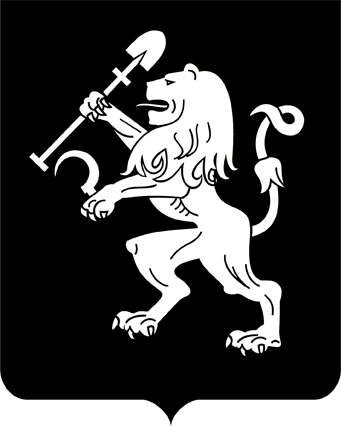 АДМИНИСТРАЦИЯ ГОРОДА КРАСНОЯРСКАРАСПОРЯЖЕНИЕО внесении изменений в распоряжение администрации городаот 26.02.2015 № 64-рВ целях обеспечения эффективного выполнения полномочий           комиссии администрации города по проведению оценки последствий принятия решения об объектах социальной инфраструктуры для детей, руководствуясь статьями 41, 58, 59 Устава города Красноярска:1. Внести в состав комиссии по проведению оценки последствий принятия решения о реконструкции, модернизации, сдаче в аренду,            передаче в безвозмездное пользование, об изменении назначения или            о ликвидации объекта социальной инфраструктуры для детей, являющегося муниципальной собственностью города Красноярска, а также              о реорганизации или ликвидации муниципальных образовательных             организаций и (или) муниципальных организаций, образующих социальную инфраструктуру для детей (далее – комиссия), утвержденный распоряжением администрации города от 26.02.2015 № 64-р, сле-дующие изменения:1) должность члена комиссии Викулиной О.Н. изложить в следующей редакции: «заместитель руководителя главного управления культуры администрации города по экономическим вопросам»;2) слова «Потапова Галина Викторовна» заменить слова-              ми «Богданова Галина Викторовна».2. Настоящее распоряжение опубликовать в газете «Городские           новости» и разместить на официальном сайте администрации города.Исполняющий обязанностиГлавы города                                                                              В.А. Логинов17.11.2020№ 370-р